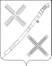 АДМИНИСТРАЦИЯ КРАСНОГВАРДЕЙСКОГО СЕЛЬСКОГО ПОСЕЛЕНИЯ КАНЕВСКОГО РАЙОНАПОСТАНОВЛЕНИЕ_________________ 		                       	                                     № ______посёлок КрасногвардеецОб утверждении отчета об исполнении бюджета Красногвардейского сельского поселения Каневского района за 6 месяцев 2020 годаВ соответствии со статьей 264.2 Бюджетного Кодекса Российской Федерации и на основании Положения о бюджетном процессе в Красногвардейском сельском поселении Каневского района п о с т а н о в л я ю:1. Утвердить отчет об исполнении бюджета Красногвардейского сельского поселения Каневского района за 6 месяцев 2020 года (Приложения № 1, № 2, № 3, № 4).2. Контроль за выполнением настоящего постановления оставляю за собой.3. Постановление вступает в силу со дня его подписания.Глава Красногвардейского сельского поселения Каневского района                                                             Ю.В. ГриньПРИЛОЖЕНИЕ № 2к постановлению администрацииКрасногвардейского сельскогопоселения Каневского районаот ________________ №______Расходы бюджета Красногвардейского сельского поселения Каневского района за 2 квартал 2020 года по ведомственной структуре расходов местного бюджета                                                                                                   тыс.руб.Начальник отдела учета и отчетности администрации Красногвардейского сельскогопоселения Каневского района                                                                  А.Ю. ДонецПРИЛОЖЕНИЕ № 3к постановлению администрацииКрасногвардейского сельскогопоселения Каневского районаот ________________ №______Расходы местного бюджета за 6 месяцев 2020 года по разделам и подразделам классификации расходов бюджета								                                         тыс.руб.Начальник отдела учета и отчетности администрации Красногвардейского сельскогопоселения Каневского района                                                              А. Ю. ДонецПРИЛОЖЕНИЕ № 4к постановлению администрацииКрасногвардейского сельскогопоселения Каневского районаот ________________ №______Источники финансирования дефицитабюджета Красногвардейского сельского поселения Каневского района                  за 2 квартал 2020 года по кодам классификации источников финансирования дефицита бюджета                                                                                                                                              тыс. рублейНачальник отдела учета и отчетности администрации Красногвардейского сельскогопоселения Каневского района                                                                А. Ю. ДонецНаименованиеВДРЗПРЦСРВРБюджет, утвержденный решением Совета Красногвардейского сельского поселения Каневского района Кассовое исполнение за 2 кв 2020 год123456          7Администрация Красногвардейского сельского поселения Каневского района99219553,17429,1Общегосударственные вопросы992015955,32818,7Функционирование высшего должностного лица субъекта Российской Федерации и муниципального образования9920102752,0293,7Обеспечение деятельности высшего должностного лица муниципального образования992010251 0 00 00000752,0293,7Высшее должностное лицо муниципального образования992010251 1 00 00000752,0293,7Расходы на обеспечение функций органов местного самоуправления992010251 1 00 00190752,0293,7Расходы на выплаты персоналу в целях обеспечения выпол-нения функций государственными (муниципальными) органами, казенными учреждениями, органами управления государственными внебюджетными фондами992010251 1 00 00190100752,0293,7Функционирование Правительства Российской Федера-ции, высших исполнительных органов государственной власти субъектов Российской Федерации, местных администраций99201043428,01466,9Обеспечение деятельности администрации Красногвардейского сельского поселения Каневского района992010452 0 00 000003428,01466,9Обеспечение деятельности функционирования администрации Красногвардейского сельского поселения Каневского района992010452 1 00 000003428,01466,9Расходы на обеспечение функций органов местного самоуправления992010452 1 00 001903428,01466,9Расходы на выплаты персоналу в целях обеспечения выполне-ния функций государственными (муниципальными) органами, казенными учреждениями, органами управления государственными внебюджетными фондами992010452 1 00 001901003048,01326,8Закупка товаров, работ и услуг для обеспечения государст-венных (муниципаль-ных) нужд992010452 1 00 00190200350,0132,4Иные бюджетные ассигнования992010452 1 00 0019080030,07,7Обеспечение деятель-ности финансовых, налоговых и таможен-ных органов и органов финансового (финан-сово-бюджетного) надзора992010621,30,0Обеспечение деятель-ности контрольнос-четных органов992010653 0 00 0000021,30,0Обеспечение функцио-нирования контрольно-счетных органов 992010653 1 00 0000021,30,0Осуществление полно-мочий контрольно-счетных органов сельских поселений по осуществлению внешнего муниципаль-ного финансового контроля992010653 1 00 2001021,30,0Межбюджетные трансферты992010653 1 00 2001050021,30,0Резервные фонды99201115,00,0Обеспечение деятель-ности администрации Красногвардейского сельского поселения Каневского района992011152 0 00 000005,00,Финансовое обеспе-чение непредвиденных расходов992011152 3 00 000005,00,Резервный фонд Красногвардейского сельского поселения992011152 3 00 100105,00,0Иные бюджетные ассигнования992011152 3 00 100108005,00,0Другие общегосударст-венные вопросы99201131749,01058,0Обеспечение деятель-ности администрации Красногвардейского сельского поселения Каневского района992011352 0 00 000003,83,8Образование и организация деятель-ности административ-ных комиссий992011352 4 00 000003,83,8Осуществление отдельных полномочий Краснодарского края по образованию и организации деятель-ности административ-ных комиссий992011352 4 00 601903,83,8Закупка товаров, работ и услуг для обеспечения государст-венных (муниципаль-ных) нужд992011352 4 00 601902003,83,8Муниципальная программа Красногвар-дейского сельского поселения Каневского района «Обеспечение реализации функций муниципального образования, связанных с муниципальным управлением» на 2018-2020 годы992011301 0 00 000001336,20,0Обеспечение реализа-ции функций муници-пального образования в сфере территориальных органов общественного самоуправления992011301 0 01 00000100,016,1Мероприятие по осуществлению функ-ций территориальных органов общественного самоуправления992011301 0 01 10020100,016,1Социальное обеспече-ние и иные выплаты населению992011301 0 01 10020300100,016,1Перепись населения992011301 0 02 0000045,00,0Мероприятия по уточнению книг похозяйственного учета на 2020 год992011301 0 02 1003045,00,0Закупка товаров, работ и услуг для обеспечения государст-венных (муниципаль-ных) нужд992011301 0 02 1003020045,00,0Управление имуществом поселения992011301 0 03 0000046,00,0Мероприятия по оценке имущества, по обеспе-чению государственной регистрации прав на муниципальное имущество и имущество, приобре-таемое в муниципаль-ную собственность Красногвардейского сельского поселения Каневского района992011301 0 03 1004046,00,0Закупка товаров, работ и услуг для обеспечения государст-венных (муниципаль-ных) нужд992011301 0 03 1004020046,00,0Прочие обязательства муниципального образования992011301 0 04 000001145,2799,6Прочие расходы992011301 0 04 100501145,2799,6Иные бюджетные ассигнования992011301 0 04 10050800795,2340Закупка товаров, работ и услуг для обеспечения государст-венных (муниципаль-ных) нужд 992011301 0 04 10050200350,0459,5Муниципальная программа Красногвар-дейского сельского поселения Каневского района «Информацион-ное общество Красногвардейского сельского поселения Каневского района» на 2018-2020 годы992011302 0 00 00000370,0238,6Информационное обеспечение и сопровождение деятельности органов местного самоуправ-ления992011302 0 01 0000050,022,7Мероприятия по информационному обеспечению и сопровождению деятельности органа местного самоуправ-ления992011302 0 01 1006050,022,7Закупка товаров, работ и услуг для обеспечения государст-венных (муниципаль-ных) нужд992011302 0 01 1006020050,022,7Развитие отрасли информационных технологий и телеком-муникаций992011302 0 02 00000320,0215,8Мероприятия по обеспечению развития отрасли информацион-ных технологий и телекоммуникаций992011302 0 02 10070320,0215,8Закупка товаров, работ и услуг для обеспечения государст-венных (муниципальных) нужд992011302 0 02 10070200320,0215,8Муниципальная программа Красногвар-дейского сельского поселения Каневского района «Укрепление правопорядка и профилактика правонарушений на территории поселения» на 2018-2020 годы992011303 0 00 000009,00,0Поддержка народных дружин и обществен-ных объединений правоохранительной направленности992011303 0 01 000003,00,0Обеспечение материальной технической базы народных дружин Красногвардейского сельского поселения992011303 0 01 100801,00,0Закупка товаров, работ и услуг для обеспечения государст-венных (муниципаль-ных) нужд992011303 0 01 100802001,00,0Поощрение членов народной дружины Красногвардейского сельского поселения992011303 0 01 100902,00,0Социальное обеспе-чение и иные выплаты населению992011303 0 01 100903002,00,0Противодействие незаконному обороту наркотиков992011303 0 02 000003,00,0Мероприятия по профилактике распространения наркомании и связанных с ней правонарушений992011303 0 02 101003,00,0Закупка товаров, работ и услуг для обеспечения государственных (муниципальных) нужд992011303 0 02 101002003,00,0Поддержка казачества992011303 0 03 000003,00,0Развитие кубанского казачества992011303 0 03 101103,00,0Закупка товаров, работ и услуг для обеспечения государст-венных (муниципаль-ных) нужд992011303 0 03 101102003,00,0Муниципальная программа «Поддержка и развитие малого и среднего предпринима-тельства в Красногвар-дейском сельском поселении на 2020-2022 годы»992011315 0 00 000003,00,0Мероприятие по информационной поддержке малого и среднего предпринима-тельства992011315 0 01 000001,00,0Осуществление мероприятия по информационной поддержке малого и среднего предпринимательства992011315 0 01 103601,00,0Закупка товаров, работ и услуг для обеспечения государст-венных (муниципаль-ных) нужд992011315 0 01 103602001,00,0Основное мероприятие на поощрение субъек-тов малого и среднего предпринимательства, внесших наиболее значимый вклад в развитие Красногвардейского сельского поселения992011315 0 02 000001,00,0Осуществление мероприятие на поощрение субъектов малого и среднего предпринимательства, внесших наиболее значимый вклад в развитие Красногвар-дейского сельского поселения992011315 0 02 103701,00,0Закупка товаров, работ и услуг для обеспечения государст-венных (муниципаль-ных) нужд992011315 0 02 103702001,00,0Основное мероприятие на приобретение методической продук-ции992011315 0 03 000001,00,0Осуществление мероприятие на приобретение методи-ческой продукции992011315 0 03 103801,00,0Закупка товаров, работ и услуг для обеспечения государст-венных (муниципаль-ных) нужд992011315 0 03 103802001,00,0Муниципальная программа «Энергосбе-режение и повышение энергетической эффективности на территории Красногвардейского сельского поселения Каневского района    на 2020-2022 годы»9920113  16 0 00 0000025,00,0Основное мероприятие на проведение энергетического обследования992011316 0 01 000005,00,0Осуществление мероприятие на  проведение энергети-ческого обследования992011316 0 01 103905,00,0Закупка товаров, работ и услуг для обеспечения государст-венных (муниципаль-ных) нужд992011316 0 01 103902005,00,0Основное мероприятие  на оформление энергетических паспор-тов992011316 0 02 0000010,00,0Осуществление мероприятие на оформление энергети-ческих паспортов992011316 0 02 1041010,00,0Закупка товаров, работ и услуг для обеспечения государст-венных (муниципаль-ных) нужд992011316 0 02 1041020010,00,0Основное мероприятие на организацию пропаганды в сфере энергосбережения992011316 0 03 000005,00,0Осуществление мероприятие на организацию пропаганды в сфере энергосбережения992011316 0 03 104205,00,0Закупка товаров, работ и услуг для обеспечения государст-венных (муниципаль-ных) нужд992011316 0 03 104202005,00,0Основное мероприятие по замене устаревшего оборудования на современное992011316 0 04 000005,00,0Осуществление мероприятие по замене устаревшего оборудо-вания на современное992011316 0 04 104305,00,0Закупка товаров, работ и услуг для обеспечения государст-венных (муниципаль-ных) нужд992011316 0 04 104302005,00,0Муниципальная программа «Улучшение условий и охраны труда в администрации Красногвардейского сельского поселения на 2020-2022 годы992011317 0 00 000002,00,0Мероприятие на обучение руководи-телей и специалистов, по охране труда и проверка знаний992011317 0 01 000001,00,0Основное мероприятие на обучение руководи-телей и специалистов, по охране труда и проверка знаний992011317 0 01 104401,00,0Закупка товаров, работ и услуг для обеспече-ния государственных (муниципальных) нужд992011317 0 01 104402001,00,0Мероприятие по прохождению периоди-ческих медицинских осмотров992011317 0 02 000001,00,0Основное мероприятие по прохождению периодических медицинских осмотров992011317 0 02 104501,00,0Закупка товаров, работ и услуг для обеспечения государст-венных (муниципаль-ных) нужд992011317 0 02 104502001,00,0Национальная оборона 99202212,394,1Мобилизационная и вневойсковая подго-товка9920203212,394,1Обеспечение деятель-ности администрации Красногвардейского сельского поселения Каневского района992020352 0 00 00000212,394,1Осуществление первичного воинского учета на территориях, где отсутствуют военные комиссариаты992020352 5 00 00000212,394,1Обеспечение первичного воинского учета на территориях, где отсутствуют воен-ные комиссариаты992020352 5 00 51180212,394,1Расходы на выплаты персоналу в целях обеспечения выпол-нения функций государственными (муниципальными) органами, казенными учреждениями, орга-нами управления государственными внебюджетными фондами992020352 5 00 51180100212,394,1Национальная безопас-ность и правоохрани-тельная деятельность9920310,00,0Обеспечение пожарной безопасности992031010,00,0Муниципальная программа Красногвар-дейского сельского поселения Каневского района «Пожарная безопасность в Красногвардейском сельском поселении Каневского района» на 2018-2020 годы992031004 0 00 0000010,00,0Обеспечение пожарной безопасности на территории поселения992031004 0 01 0000010,00,0Мероприятия по пожарной безопасности992031004 0 01 1012010,00,0Закупка товаров, работ и услуг для обеспечения государст-венных (муниципаль-ных) нужд992031004 0 01 1012020010,00,0Национальная эконо-мика992045563,7371,4Сельское хозяйство и рыболовство992040520,00,0Муниципальная программа Красногвар-дейского сельского поселения Каневского района «Развитие сельского хозяйства» на 2018-2020 годы992040511 0 00 0000020,00,0Обеспечение эпизоотического, ветеринарно-санитарного благополучия992040511 0 01 0000020,00,0Проведение вакцина-ции животных и птицы в ЛПХ Красногвар-дейского сельского поселения Каневского района992040511 0 01 1025010,00,0Закупка товаров, работ и услуг для обеспечения государственных (муниципальных) нужд992040511 0 01 1025020010,00,0Организация и содержание мест сбора биоотходов992040511 0 01 102603,00,0Закупка товаров, работ и услуг для обеспечения государст-венных (муниципаль-ных) нужд992040511 0 01 102602003,00,0Организация вывоза биоотходов992040511 0 01 102702,00,0Закупка товаров, работ и услуг для обеспечения государст-венных (муниципаль-ных) нужд992040511 0 01 102702002,00,0Борьба с опасными карантийными объек-тами992040511 0 01 102805,00,0Закупка товаров, работ и услуг для обеспечения государст-венных (муниципаль-ных) нужд992040511 0 01 102802005,00,0Дорожное хозяйство (дорожные фонды)99204095480,5371,4Муниципальная программа Красногвар-дейского сельского поселения Каневского района «Комплексное и устойчивое развитие Красногвардейского сельского поселения Каневского района в сфере дорожного хозяйства» на 2018-2020 годы992040905 0 00 000005161,8371,4Капитальный ремонт и ремонт автомобильных дорог местного значения Красногвар-дейского сельского поселения Каневского района992040905 0 01 000004401,80,0Мероприятия по капитальному ремонту и ремонту автомо-бильных дорог местно-го значения992040905 0 01 10140726,10,0Закупка товаров, работ и услуг для обеспечения государст-венных (муниципаль-ных) нужд992040905 0 01 10140200726,10,0Мероприятия по капитальному ремонту и ремонту автомо-бильных дорог общего пользования местного значения992040905 0 01 S24403325,70,0Закупка товаров, работ и услуг для обеспечения государст-венных (муниципаль-ных) нужд040905 0 01 S24402003325,70,0Мероприятия по капитальному ремонту и ремонту автомо-бильных дорог местного значения Красногвардейского сельского поселения Каневского района на условиях софинансиро-вания в 2020 году992040905 0 01 S2440350,00,0Закупка товаров, работ и услуг для обеспечения государст-венных (муниципаль-ных) нужд992040905 0 01 S2440200350,00,0Повышение безопас-ности дорожного движения в Красногвардейском сельском поселении Каневского района992040905 0 02 00000760,0371,4Мероприятия по содержанию автомо-бильных дорог992040905 0 02 10150410,0151,2Закупка товаров, работ и услуг для обеспечения государст-венных (муниципаль-ных) нужд992040905 0 02 10150200410,0151,2Содержание и обслуживание линий электроосвещения дорог, включая плату за расход энергии на освещение992040905 0 02 10160350,0220,2Закупка товаров, работ и услуг для обеспечения государст-венных (муниципаль-ных) нужд992040905 0 02 10160200350,0220,2Победителей краевого конкурса на звание "Лучший орган территориального общественного самоуправления992040905 0 02 60390318,70,0Закупка товаров, работ и услуг для обеспечения государст-венных (муниципаль-ных) нужд992040905 0 02 60390200318,70,0Другие вопросы в области национальной экономики992041263,20,0Муниципальная программа Красногвар-дейского сельского поселения Каневского района «Развитие Красногвардейского сельского поселения Каневского района в сфере землеполь-зования» на 2018-2020 годы992041206 0 00 0000050,00,0Землеустройство и землепользование992041206 0 01 0000050,00,0Мероприятия по землеустройству и землепользованию992041206 0 01 1017050,00,0Закупка товаров, работ и услуг для обеспечения государст-венных (муниципаль-ных) нужд992041206 0 01 1017020050,00,0Обеспечение деятель-ности администрации Красногвардейского сельского поселения992041252 0 00 0000013,20,0Отдельные непрограм-мные направления деятельности992041252 3 00 000013,20,0Мероприятия направ-ленные на решение вопросов местного значения в части подготовки и утверждения докумен-тов территориального планирования, утверж-дения правил землепользования  и застройки992041252 3 00 4002013,20,0Закупка товаров, работ и услуг для обеспечения государст-венных (муниципаль-ных) нужд992041252 3 00 4002020013,20,0Жилищно-коммуналь-ное хозяйство99205620,0293,7Коммунальное хозяйство9920502210,00,0Муниципальная программма Красногвардейского сельского поселения Каневского района «Развитие жилищно-коммунального хозяйства» на 2018-2020 годы992050213 0 00 00000210,00,0Развитие водоснабже-ния населенных пунктов992050213 0 01 00000185,00,0Мероприятия по ремонту водопроводов в населенных пунктах поселения992050213 0 01 10320185,00,0Закупка товаров, работ и услуг для обеспечения государст-венных (муниципаль-ных) нужд992050213 0 01 10320200185,00,0Развитие газоснаб-жения населенных пунктов992050213 0 02 0000020,00,0Мероприятия по проведению ремонта и технического обслужи-вания газопровода в населенных пунктах992050213 0 02 1033020,00,0Закупка товаров, работ и услуг для обеспечения государст-венных (муниципаль-ных) нужд992050213 0 02 1033020020,00,0Развитие теплоснаб-жения населенных пунктов992050213 0 03 000005,00,0Мероприятия по обслуживанию и содержанию теплотрасс992050213 0 03 103405,00,0Закупка товаров, работ и услуг для обеспечения государст-венных (муниципаль-ных) нужд992050213 0 03 103402005,00,0Благоустройство9920503410,0293,7Муниципальная программа Красногвар-дейского сельского поселения Каневского района «Развитие благоустройства на территории Красног-вардейского сельского поселения Каневского района» на 2018-2020 годы992050307 0 00 00000380,0293,7Благоустройство территории парковых зон Красногвар-дейского сельского поселения992050307 0 01 00000294,0293,7Осуществление мероп-риятий в области благоустройства территории парковых зон992050307 0 01 10180294,0293,7Закупка товаров, работ и услуг для обеспечения государст-венных (муниципаль-ных) нужд992050307 0 01 10180200294,0293,7Мероприятия по благоустройству территории Красног-вардейского сельского поселения Благоуст-ройство территории Красногвардейского сельского поселения992050307 0 02 0000086,00,0Другие мероприятия в области благоуст-ройства992050307 0 02 1035086,00,0Закупка товаров, работ и услуг для обеспечения государст-венных (муниципаль-ных) нужд992050307 0 02 1035020086,00,0Муниципальная программа «Формиро-вание комфортной городской среды на 2018-2024 годы на территории Красног-вардейского сельского поселения Каневского района»992050314 0 00 0000030,00,0Мероприятия по благоустройству парков, скверов, мест общего пользования 992050314 0 01 0000030,00,0Осуществление мероприятия по благоустройству парков, скверов, мест общего пользования 992050314 0 01 1019030,00,0Закупка товаров, работ и услуг для обеспечения государст-венных (муниципаль-ных) нужд992050314 0 01 1019020030,00,0Образование9920710,00,0Молодежная политика992070710,00,0Муниципальная программа Красногвар-дейского сельского поселения Каневского района «Молодежь Красногвардейского сельского поселения Каневского района» на 2018-2020 годы992070710 0 00 0000010,00,0Реализация молодеж-ной политики на территории Красног-вардейского сельского поселения Каневского района992070710 0 01 0000010,00,0Содержание детских площадок992070710 0 01 1023010,00,0Закупка товаров, работ и услуг для обеспечения государст-венных (муниципаль-ных) нужд992070710 0 01 1023020010,00,0Культура, кинематография 992087001,83745,9Культура 99208017001,83745,9Муниципальная программа Красног-вардейского сельского поселения Каневского района «Развитие культуры в Красногвар-дейском сельском поселении Каневского района» на 2018-2020 годы992080108 0 00 000007001,83745,9Поддержка муници-пального бюджетного учреждения культуры «Сельский Дом культуры поселка Красногвардеец» и муниципального бюджетного учреж-дения культуры «Сельский Клуб станицы Александ-ровской»992080108 0 01 000006176,83405,4Расходы на обеспе-чение деятельности (оказание услуг) муниципальных учреждений 992080108 0 01 005905366,83405,4Предоставление субсидий бюджетным, автономным учрежде-ниям и иным некоммер-ческим организациям 992080108 0 01 005906005366,83405,4Укрепление материаль-но-технической базы муниципального бюджетного учрежде-ния культуры «Сельский Дом культуры поселка Красногвардеец» и муниципального бюджетного учреждения культуры «Сельский Клуб станицы Александровс-кой»992080108 0 01 1019010,00,0Предоставление субсидий бюджетным, автономным учреждениям и иным некоммерческим организациям992080108 0 01 1019060010,00,0Дополнительная помощь местным бюджетам для решения социально-значимых вопросов местного значения9920801080 01 62980800,00,0Предоставление субсидий бюджетным, автономным учрежде-ниям и иным некоммерческим организациям на иные цели9920801080 01 62980600800,00,0Поддержка муници-пального бюджетного учреждения культуры «Библиотечная систе-ма муниципального образования Красног-вардейское сельское поселение»992080108 0 02 00000825,0340,5Расходы на обеспечение деятель-ности (оказание услуг) муниципальных учреждений992080108 0 02 00590815,0340,5Предоставление субсидий бюджетным, автономным учрежде-ниям и иным некоммерческим организациям 992080108 0 02 00590600815,0340,5Укрепление материаль-но-технической базы муниципального бюджетного учрежде-ния культуры «Библиотечная система муниципального образования Красног-вардейское сельское поселение»992080108 0 02 1020010,00,0Предоставление субсидий бюджетным, автономным учрежде-ниям и иным некоммерческим организациям992080108 0 02 1020060010,00,0Социальная политика99210165,0104,9Пенсионное обеспе-чение9921001160,0104,9Муниципальная программа Красног-вардейского сельского поселения Каневского района «Социальная политика Красногвар-дейского сельского поселения Каневского района» на 2018-2020 годы992100112 0 00 00000160,0104,9Развитие мер социальной поддержки отдельных категорий граждан992100112 0 01 00000160,0104,9Дополнительное материальное обеспече-ние к пенсии992100112 0 01 10290160,0104,9Социальное обеспечение и иные выплаты населению992100112 0 01 10290300160,0104,9Социальное обеспече-ние населения99210035,00,0Доступная среда992100312 0 03 000005,00,0Обеспечение беспре-пятственного передви-жения и доступа маломобильных граждан к объектам социальной инфраст-руктуры992100312 0 03 103105,00,0Закупка товаров, работ и услуг для обеспечения государст-венных (муниципаль-ных) нужд992100312 0 03 103102005,00,0Физическая культура и спорт9921110,00,0Массовый спорт992110210,00,0Муниципальная программа Красногвар-дейского сельского поселения Каневского района «Развитие физической культуры и спорта в Красногвар-дейском сельском поселении Каневского района» на 2018-2020 годы992110209 0 00 0000010,00,0Проведение мероприя-тий в области физической культуры и спорта в Красног-вардейском сельском поселении Каневского района992110209 0 01 0000010,00,0Приобретение спортивного инвентаря и грамот992110209 0 01 1022010,00,0Закупка товаров, работ и услуг для обеспечения государст-венных (муниципаль-ных) нужд992110209 0 01 1022020010,00,0Обслуживание государственного и муниципального долга992135,00,5Обслуживание государственного внутреннего и муници-пального долга99213015,00,5Управление финансами Красногвардейского сельского поселения Каневского района992130154 0 00 000005,00,5Управление муниципальным долгом Красногвардейского сельского поселения Каневского района992130154 1 00 000005,00,5Процентные платежи по муниципальному долгу Красногвар-дейского сельского поселения Каневского района992130154 1 00 103505,00,5Обслуживание государственного (муниципального) долга992130154 1 00 103507005,00,5Всего расходов99219553,17429,1НаименованиеРЗПРБюджет, утвержденный решением Совета Красногвардейского сельского поселения Каневского района  Кассовое исполнение за 2 кв. 2020 год12345Общегосударственные вопросы01005955,32818,6Функционирование высшего должностного лица субъекта Российской Федерации и муниципального образования0102752293,7Функционирование Правительства Российской Федерации, высших исполни-тельных органов государственной  власти субъектов Российской Федерации, местных администраций010434281466,9Обеспечение деятельности финансовых, налоговых и таможенных органов и органов финансового (финансово-бюджетного) надзора010621,30,0Резервные фонды01115,00,0Другие общегосударственные вопросы011317491058,0Национальная оборона 0200212,394,1Мобилизационная и вневойсковая подготовка0203212,394,1Национальная безопасность и правоохранительная деятельность030010,00,0Обеспечение пожарной безопасности031010,00,0Национальная экономика04005563,7371,4Сельское хозяйство и рыболовство040520,00,0Дорожное хозяйство (дорожные фонды)04095480,5371,4Другие вопросы в области национальной экономики041263,20,0Жилищно-коммунальное хозяйство0500620,0293,7Коммунальное хозяйство0502210,00,0Благоустройство0503410,0293,7Образование070010,00,0Молодежная политика070710,00,0Культура, кинематография 08007001,83745,9Культура08017001,8        3745,9Социальная политика1000165,0     104,9Пенсионное обеспечение1001160,0     104,9Социальное обеспечение населения10035,00,0Физическая культура и спорт110010,00,0Массовый спорт110210,00,0Обслуживание государственного и муниципального долга13005,00,5Обслуживание государственного внутреннего и муниципального долга13015,00,5Всего расходов19553,1         7429,1 Наименование групп, подгрупп, статей, подстатей, элементов, программ (подпрограмм), кодов экономической классификации источников внутреннего финансирования дефицита бюджета Код бюджетной классификацииКод бюджетной классификацииУтвержденные бюджетные назначенияКассовое исполнение за 2020 годНаименование групп, подгрупп, статей, подстатей, элементов, программ (подпрограмм), кодов экономической классификации источников внутреннего финансирования дефицита бюджета Администратор источника финансированияИсточник финансированияУтвержденные бюджетные назначенияКассовое исполнение за 2020 год12345Источники финансирования дефицита бюджетов - всегохх713,2-46,9Бюджетные кредиты от других бюджетов бюджетной системы Российской Федерации99201 03 00 00 00 0000 000230,11180,1Бюджетный кредит от других бюджетов бюджетной системы Российской Федерации в валюте Российской федерации99201 03 01 00 00 0000 000230,11180,1Получение бюджетных кредитов от других бюджетов бюджетной системы Российской Федерации в валюте  Российской Федерации99201 03 01 00 00 0000 70031451445,0Получение кредитов от других бюджетов бюджетной системы Российской Федерации бюджетами сельских поселений в валюте  Российской Федерации99201 03 01 00 10 0000 71031451445,0Погашение бюджетных кредитов, полученных от других бюджетов бюджетной системы Российской Федерации в валюте  Российской Федерации99201 03 01 00 00 0000 800-2914,9-264,9Погашение бюджетами сельских поселений кредитов от других бюджетов бюджетной системы Российской Федерации бюджетами поселений в валюте Российской Федерации99201 03 01 00 10 0000 810-2914,9-264,9Изменение остатков средств на счетах по учету средств бюджета99201 05 00 00 00 0000 000483,1-1227,0Увеличение остатков средств бюджетов99201 05 00 00 00 0000 500-21984,9-9014,4Увеличение прочих остатков средств бюджетов99201 05 02 00 00 0000 500-21984,9-9014,4Увеличение прочих остатков денежных средств бюджетов99201 05 02 01 00 0000 510-21984,9-9014,4Увеличение прочих остатков денежных средств бюджетов сельских поселений99201 05 02 01 10 0000 510-21984,9-9014,4Уменьшение остатков средств бюджетов99201 05 00 00 00 0000 60022468,07787,4Уменьшение прочих остатков средств бюджетов99201 05 02 00 00 0000 60022468,07787,4Уменьшение прочих остатков денежных средств бюджетов99201 05 02 01 00 0000 61022468,07787,4Уменьшение прочих остатков денежных средств бюджетов сельских поселений99201 05 02 01 10 0000 61022468,07787,4